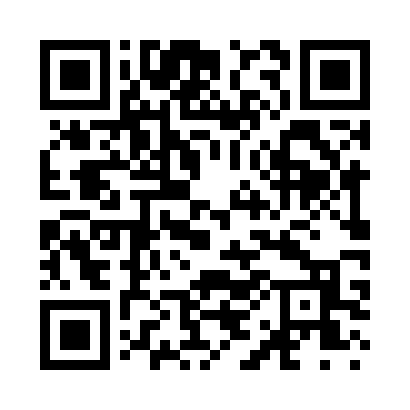 Prayer times for Dayfield, Iowa, USAMon 1 Jul 2024 - Wed 31 Jul 2024High Latitude Method: Angle Based RulePrayer Calculation Method: Islamic Society of North AmericaAsar Calculation Method: ShafiPrayer times provided by https://www.salahtimes.comDateDayFajrSunriseDhuhrAsrMaghribIsha1Mon3:545:351:095:108:4210:232Tue3:545:361:095:108:4210:233Wed3:555:361:095:108:4210:224Thu3:565:371:095:108:4110:225Fri3:575:371:095:118:4110:216Sat3:585:381:105:118:4110:217Sun3:595:391:105:118:4110:208Mon4:005:391:105:118:4010:199Tue4:015:401:105:118:4010:1910Wed4:025:411:105:118:3910:1811Thu4:035:411:105:118:3910:1712Fri4:045:421:105:118:3810:1613Sat4:055:431:105:118:3810:1514Sun4:065:441:115:118:3710:1415Mon4:075:451:115:108:3610:1316Tue4:095:451:115:108:3610:1217Wed4:105:461:115:108:3510:1118Thu4:115:471:115:108:3410:1019Fri4:125:481:115:108:3410:0920Sat4:145:491:115:108:3310:0821Sun4:155:501:115:108:3210:0722Mon4:165:511:115:098:3110:0523Tue4:175:511:115:098:3010:0424Wed4:195:521:115:098:2910:0325Thu4:205:531:115:098:2910:0226Fri4:215:541:115:088:2810:0027Sat4:235:551:115:088:279:5928Sun4:245:561:115:088:269:5729Mon4:265:571:115:088:259:5630Tue4:275:581:115:078:239:5431Wed4:285:591:115:078:229:53